Νο… - ΤΜΗΜΑ………………………………………………………………………(πρώην ΑΤΕΙ/Θ)   (νέο Τμήμα……………………………………………………………………………… σύμφωνα με Ν.4610/2019)ΑΙΤΗΣΗ - ΔΗΛΩΣΗ ΑΤΟΜΙΚΩΝ ΣΤΟΙΧΕΙΩΝ ΦΟΙΤΗΤΗ/ΤΡΙΑΣ ΓΙΑ ΠΡΑΚΤΙΚΗΣ ΑΣΚΗΣΗ ΕΣΠΑΕΠΩΝΥΜΟ ----------------------------------------------------------------------------------------------------------------------------------------ΟΝΟΜΑ  -----------------------------------------------------------------------------------------------------------------------------------------ΟΝΟΜΑ- ΕΠΩΝΥΜΟ ΠΑΤΡΟΣ  -------------------------------------------------------------------------------------------------------------ΟΝΟΜΑ- ΕΠΩΝΥΜΟ ΜΗΤΡΟΣ -------------------------------------------------------------------------------------------------------------ΤΟΠΟΣ ΓΕΝΝΗΣΗΣ       ----------------------------------------------------------------------------------------------------------------------ΗΜ/ΝΙΑ ΓΕΝΝΗΣΗΣ      ----------------------------------------------------------------------------------------------------------------------ΑΡΙΘΜ. ΜΗΤΡΩΟΥ ΦΟΙΤΗΤΗ --------------------------------------------------------------------------------------------------------------ΑΡΙΘΜ. ΑΚΑΔΗΜΑΪΚΗΣ ΤΑΥΤΟΤΗΤΑΣ (12ψηφιος) ---------------------------------------------------------------------------------ΑΡΙΘΜ. ΑΣΤΥΝΟΜΙΚΗΣ ΤΑΥΤΟΤΗΤΑΣ   -------------------------------------------------------------------------------------------------ΑΣΤΥΝΟΜΙΚΟ ΤΜΗΜΑ  -------------------------------------------------   ΗΜ/ΝΙΑ ΕΚΔΟΣΗΣ ΤΑΥΤ. --------------------------------Δ/ΝΣΗ ΜΟΝΙΜΗΣ ΚΑΤΟΙΚΙΑΣ   ------------------------------------------------------------------------------------------------------------                                                                                  Τ.Κ. ΠΟΛΗΣ   ----------------------------------------------------------------  ΠΟΛΗ   --------------------------------------------------------- ΤΗΛΕΦΩΝΑ (Σταθερό)  ----------------------------------------- ΤΗΛ. (Κινητό)  ----------------------------------------------------------Α.Φ.Μ.  -------------------------------------------------------------  Δ.Ο.Υ. --------------------------------------------------------------------Α.Μ.Κ.Α.  -----------------------------------------------------------  A.M.A. ΕΦΚΑ -----------------------------------------------------------ΑΡΙΘΜ. ΛΟΓ/ΣΜΟΥ ΤΡΑΠΕΖΑΣ ΠΕΙΡΑΙΩΣ (ΙΒΑΝ) -----------------------------------------------------------------------------------E-MAIL ΦΟΙΤΗΤΗ/ΤΡΙΑΣ *(υποχρεωτικό πεδίο)  --------------------------------------------------------------------------------------ΗΜΕΡΟΜΗΝΙΑ ΕΝΑΡΞΗΣ ΠΡΑΚΤΙΚΗΣ ΑΣΚΗΣΗΣ  ---------------------------------------------------------------------------------------ΗΜΕΡΟΜΗΝΙΑ ΛΗΞΗ ΠΡΑΚΤΙΚΗΣ ΑΣΚΗΣΗΣ  --------------------------------------------------------------------------------------------   Ο/Η ΔΗΛΩΝ/ΟΥΣΑ Συνημμένα:Βεβαίωση από τη Γραμματεία για πραγματοποίηση Πρακτικής ΆσκησηςΦωτοτυπία βιβλιαρίου καταθέσεων Τράπεζας  ΠειραιώςΦωτοτυπία αστυνομικής ταυτότηταςΦωτοτυπία Ακαδημαϊκής Ταυτότητας ΦοιτητήΠροσωπικό Εκκαθαριστικό Εφορίας φορολογικού έτους 2020 ή Φωτοτυπία 1ης & 4ης σελ. του Ε1_2020Βεβαίωση Α.Μ.Κ.Α.Βεβαίωση Α.Μ.Α. ΕΦΚΑΠαρελήφθη η Σύμβαση …………………………………………………… Παρελήφθη η Σύμβαση Υπογεγραμμένη …………………………………..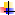 